pub2304c v1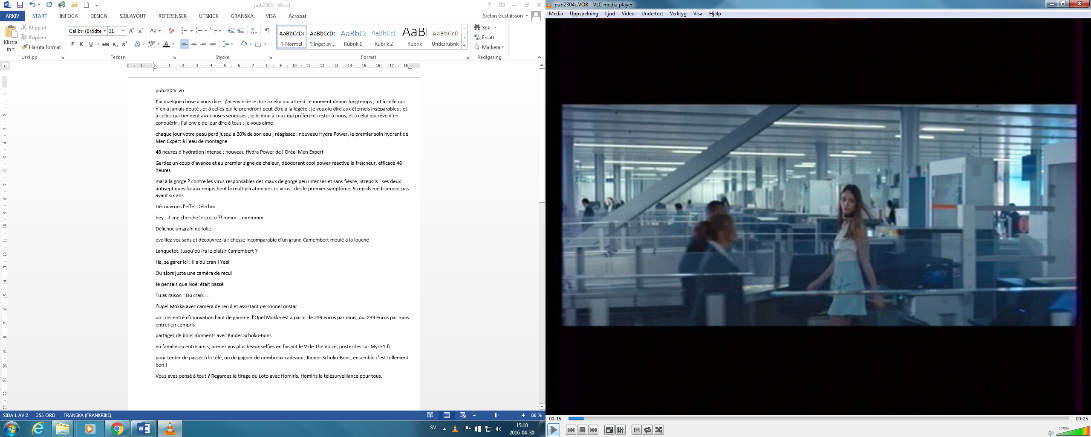 ________ quelque chose à vous dire:  j’ai_________________de le dire à celui qui attend ce moment depuis________________________ ;  et à celle qui n’en a jamais douté ; et à celles qui le prendront____________________________à la légère ; je ______________le dire aux éternels inséparables ; et à celles qui tiennent aux choses sérieuses ; je le dirai à ceux qui_______________________________rester à nous, et à celui qui rêve d’en conquérir ; j’ai envie de leur dire à tous : je vous aimechaque jour________________peau perd jusqu’à 20% de son eau ; réagissez : nouveau Hydra Power, le premier soin hydrant de Men Expert à l’eau de montagne48 heures d’hydration intense ; nouveau Hydra Power de l’Oréal Men Expert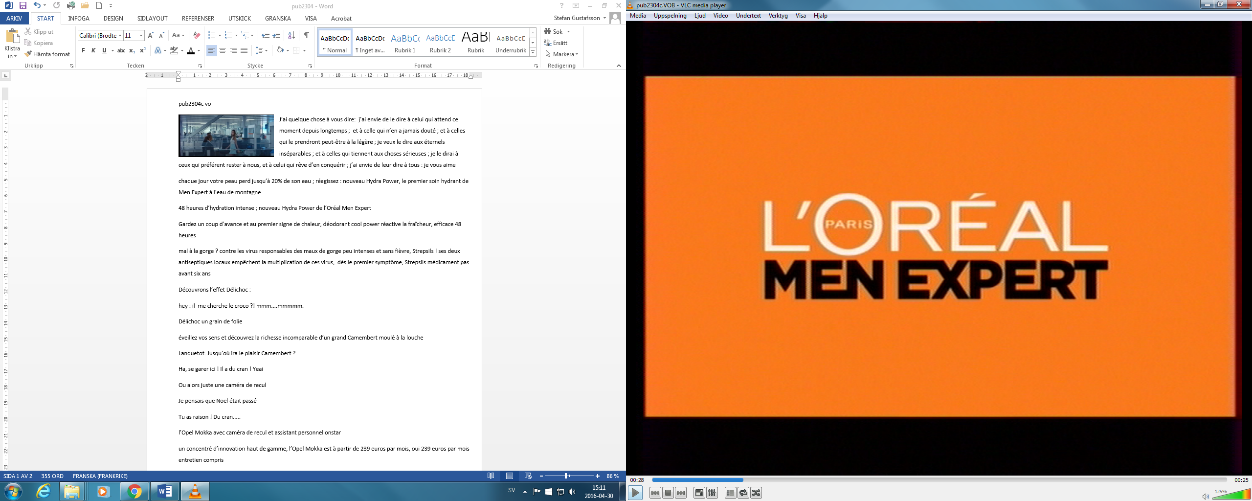 ______________________un coup d’avance et au premier signe de chaleur, déodorant cool power réactive la fraîcheur, efficace 48 heures_________à la gorge ? contre les virus responsables des maux de gorge peu intenses et sans fièvre, Strepsils ! ses deux antiseptiques locaux empêchent la multiplication de ces virus,  dès le premier symptôme, Strepsils médicament pas avant....................._______________Découvrons l’effet Délichoc :hey : il  me________________________le croco ?! mmm....mmmmm.Délichoc un grain de folieéveillez vos sens et découvrez la richesse incomparable d’un________________Camembert moulé à la loucheLanquetot. Jusqu’où ira le plaisir Camembert ?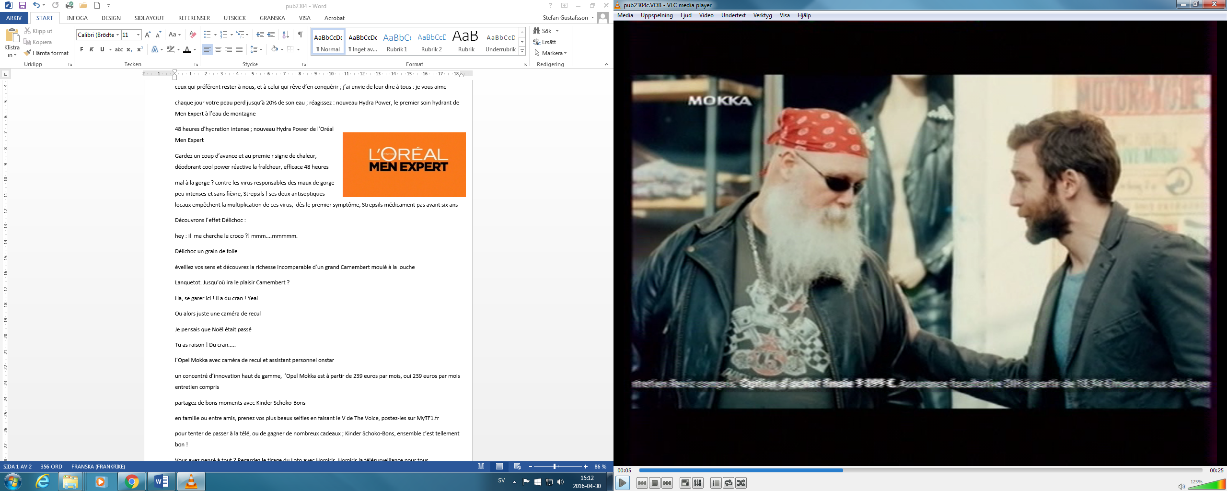 Ha, se garer ici ! Il a du cran ! YeaiOu alors_________________une caméra de reculJe pensais que________________était passé________  _________raison ! Du cran.....l’Opel Mokka____________caméra de recul et assistant personnel onstarun concentré d’innovation haut de gamme, l’Opel Mokka est à partir de 239 euros par mois, oui 239 euros par mois entretien comprispartagez de_______________moments avec Kinder Schoko-Bonsen___________________ou entre_____________, prenez vos plus_________________selfies en faisant le V de The Voice, postez-les sur MyTF1.frpour tenter de passer à la télé, ou de gagner de nombreux cadeaux ; Kinder Schoko-Bons, ensemble c’est tellement bon !Vous_______________  ____________________à tout ?___________________________le tirage du Loto avec Homiris. Homiris la télésurveillance pour tous.